东区生物楼老干部活动室装修改造工程询价函  编号：2021-后勤维修-004淮南师范学院资产与实验室管理处就东区生物楼老干部活动室装修改造工程在小型工程备选库中进行询价。1、项目名称：东区生物楼老干部活动室装修改造工程2、工程质量：施工质量要求达到合格及以上标准3、工期：本工程工期为20天4、领取询价函时间：2021年 2 月8日上午8：00-11：305、领取询价函地点：泉山校区二食堂329室6、报价书送达截止时间：2021年2月22日上午10：00，报价书二份（密封装袋）。7、评选办法：采取经评审的合理最低价法选择施工单位。8、工作量清单：见附表9、报价说明（1）工程中使用的主材按我方要求的品牌报价，施工时也必须按此品牌施工，其他主要材料必须选用市场常用的大厂生产的优质产品。（2）工程材料报价时须考虑市场价格变化风险，结算不予调整。（3）本清单工作量为概算量，实际施工时数量可能有变化，决算按实际完成的工作量进行计算。（4）各单位须按照2018年安徽省工程计价定额编制详细的预算书及报价汇总表(须含单位工程造价汇总表、分部分项工程量清单计价表、分部分项工程量单价分析表、措施项目计价表、规费和税金计价表、主要材料价格表等)。（5）报价书每一页加盖公章。（6）各单位须自行查看施工现场条件，并根据施工条件进行报价。（7）施工使用的水电费用，由施工方支付，按工程总造价7‰收取。（8）所有施工必须按照相关规范进行，做到整齐、美观。（9）所有垃圾须外运出校园，报价时须含垃圾外运、处置的费用。（10）该项目的报价限价为138920.49元，高于限价报价无效。淮南师范学院资产与实验室管理处二〇二一年二月八日附表一、东区生物楼老干部活动室装修改造工程工程量二、东区生物楼老干部活动室水电改造工程量清单附件：吊杆灯款式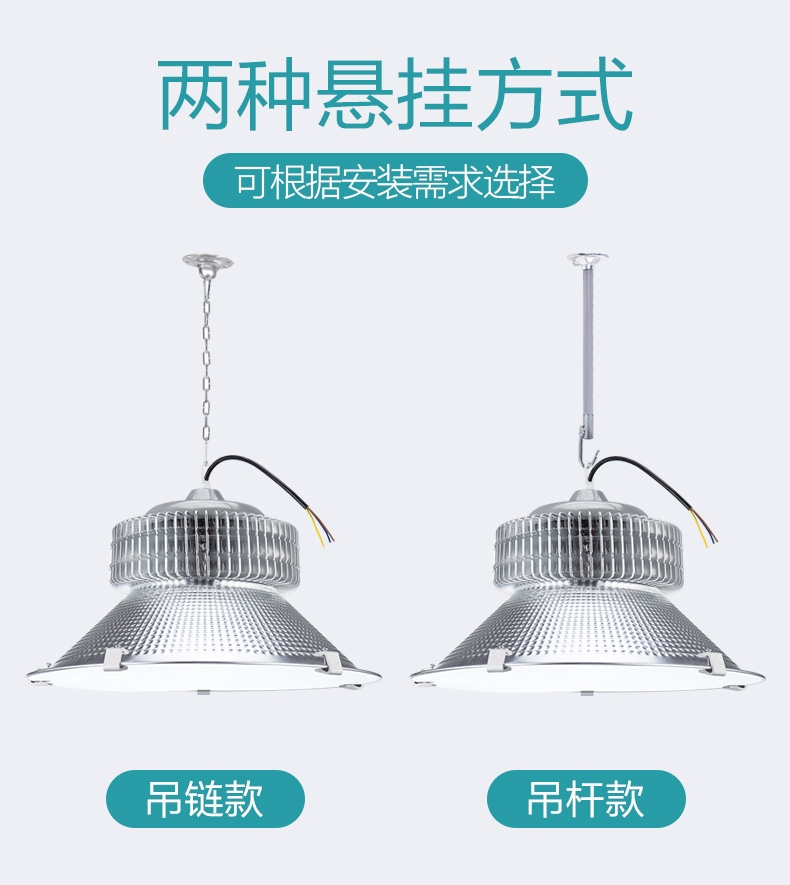 序号工作量项目特征数量1铲除涂料、裱糊面原墙面或顶面油漆、乳胶漆、壁纸铲除1070㎡2墙面喷刷腻子1、部位：墙面或顶面2、铲除涂料面满批腻子二遍3、顶面高度3.2m1070㎡3乳胶漆粉刷1、部位：墙面或顶面2、涂料品种、喷刷遍数：满刷乳胶漆两遍，选用“美得丽立邦漆”、“华润”“嘉宝莉”等优质墙面乳胶漆。3、顶面高度3.2m。3400m24楼梯扶手及铁防盗门油漆1、部位：1-4层楼梯扶手及1楼铁防盗门
2、楼梯扶手除绣，刷红丹漆底漆一遍，银色调和漆两遍3、采用“菱湖”油漆。263m25木门油漆1、木门双面油漆（带亮子）；
2、门表面清理、部分开裂部位补刮腻子；
3、刷调和漆2遍；
4、采用“菱湖”牌油漆；5、颜色和原油漆一样。72.8㎡6卫生间水箱更换1、部位：1-2楼男女卫生间；2、原水箱三角支架拆除及人体感应器除；3、重新安装pvc50水箱+自动水胆+接头+支架；4、购安沟槽红外人体感应节水器配全铜阀。4个7风扇除尘清理1-4层每层3个房间及走廊风扇、灯除尘清理。1项8屋面SBS防水部位：生物楼屋顶屋面；
2、采用山东“宏源”优质改性沥青SBS防水卷材，厚度3mm，低温柔度-20度，热熔法施工，卷材搭接宽度不小于6－7cm，所有卷材要有出厂合格证，质量检测报告；3、部分原有屋面空鼓，将其划开后进行重新热熔粘铺；
4、施工前需清理屋面的灰尘及垃圾，具体施工按照国家规范进行。
5、垃圾外运。360m29卫生间蹲位台阶砖砌体拆除位置：生物楼3和4楼卫生间蹲位；2、卫生间蹲位台阶砖砌体拆除（含地面砖）。3.16m³10卫生间蹲位台阶砌筑1、位置：卫生间蹲位台阶；
2、砖品种、规格、强度等级:MU10煤矸石烧结实心砖240*115*53，高度240mm；
3、砌筑砂浆强度等级、配合比:M7.5水泥混合砂浆。3.78m³11砌体表面抹灰地面抹灰1、部位：卫生间蹲位地面找平及砖砌体抹灰；2、地面水泥砂浆找平，厚度20mm。40.89m212卫生间墙面、地面防水部位：卫生间地面及墙面高度0.2m；
2、采用卫生间防水涂料聚合物水泥基防水材料；
3、需涂刷两遍，厚度达到规定要求，且涂满、无遗漏，与基层结合牢固,待第一遍涂料干透后才能进行第二遍；
4、阴阳角、管道接口处加强处理。24.12m²13卫生间粘贴地砖1、位置：卫生间地面及蹲位台阶地面；
2、水泥砂浆粘贴300*300地面砖，选用“格莱斯”“马可波罗”“冠珠”“新中源”“东鹏”的优等品地面瓷砖。22.36m²14制安卫生间蹲位隔断1、卫生间隔断抗贝特防水防变形板材（款式和东区信息楼一楼卫生间一样）；每个蹲位为一套，隔断长1.1m*宽1.08m*高2m；
2、卫生间隔断配件采用304不锈钢配件。12套15制安小便器隔断1、卫生间隔断抗贝特防水防变形板材（款式和东校区教学楼男卫生间一样）；每个蹲位隔断板0.6m宽*1.2高，间隔0.6m；2、卫生间隔断配件采用304不锈钢配件。5块16玻璃更换位置：窗户摇头玻璃；原摇头玻璃拆除更换为5mm厚普通玻璃,要求和原玻璃颜色相同；规格：0.46m*1.78m。20块17购安蹲便器1、购安蹲位式蹲便器，后排水带存水弯，大号，采用品牌蹲便器（含配件）；
2、蹲便器安装牢固，确保进、排水接口不漏水；
3、手按式全铜大便冲洗阀，采用“江利达”“九牧”“恒洁”品牌；
4、采用304不锈钢立管，加厚。12套18购安悬挂小便器1、购安悬挂小便器，采用品牌蹲便器（含配件）；
2、小便器安装牢固，确保进、排水接口不漏水；
3、手按式全铜小便冲洗阀，采用“江利达”“九牧”“恒洁”品牌；
4、采用304不锈钢立管，加厚4套19洗脸盆1、原面盆拆除
2、大理石台面、立柱，台下单面盆、包含下水洁具等配件
3、购安“九牧”“申雷达”“恒洁”牌台盆水龙头
4、大理石台面长0.9m*宽0.6m
5、要求美观，牢固（样式见东区教学楼卫生间）4个20垃圾外运房间内垃圾及废旧实验台拆除外运（数量较多，自行现场踏勘后测算报价，中标后不予调整）1项序号工作量项目特征数量1自来水管敷设1、台盆进水管；
2、卫生间Φ20PPR管，热熔；
3、采用“金牛”“伟星”“金德”热水管；20m2自来水管敷设1、大便冲洗阀、小便冲洗阀进水管；
2、卫生间Φ32PPR管，热熔；
3、采用“金牛”“伟星”“金德”热水管。30m3自来水管敷设1、主进水管；
2、卫生间Φ63PPR管，热熔；
3、采用“金牛”“伟星”“金德”热水管。15m4三角阀及软管安装1、部位：洗手台盆2、购安“九牧”、“申雷达”“恒洁”牌三角阀，选用优质不锈钢软管。4个5钻孔楼板开110mm孔12个、63mm孔8个（大便污水管过楼板孔、小便污水立管、台盆污水立管过楼板孔）。20个6排水管敷设1、男女卫生间12个蹲便器排水管Φ110PVC管敷设；
2、重新敷设Φ110PVC排水管与原下水立管弯管对接；
3、部分原排水管拆除；
4、按规范预留检修口（排水管各转角均需预留）。24.9m7排水管敷设1、小便斗、洗脸盆、地漏、拖把池下水管；
2、采用优质Φ75PVC管敷设与原下水立管弯管对接；
3、按规范预留检修口（排水管各转角均需预留）。20m8排水管敷设1、洗脸盆、地漏下水管；
2、采用优质Φ50PVC管敷设；
3、部分原排水管拆除；
4、按规范预留检修口（排水管各转角均需预留）。20m9法兰阀门法兰闸阀安装 公称直径(mm以内) 65，含法兰片1个10 PPR阀门PPR阀门安装 公称直径(mm以内) 324个11水龙头购安“九牧”、“申雷达”“恒洁”牌单冷拖把池水龙头4个12配线1、名称：配线
2、规格、型号：BV-1*2.5mm2
3、配线形式：桥架或线槽内敷设
4、采用“远东”“江南”“绿宝” “贵派”品牌电线电缆500m13配线1、名称：配线
2、规格、型号：BV-1*1.5mm2
3、配线形式：桥架或线槽内敷设
4、采用“远东”“江南”“绿宝” “贵派”品牌电线电缆500m14线槽1、名称：线槽
2、规格、型号：PVC优质阻燃线槽，20*12*1
3、敷设方式：沿墙面明敷500m15开关1、名称：双联单控暗开关
2、规格、型号：安全型，86型或120型，250V/10A
3、安装方式：距地1.4米，暗装
4、采用“鸿雁”“松日”“贵派”品牌开关、插座4个16开关1、名称：单联单控暗开关
2、规格：安全型，86型或120型，250V/10A
3、安装方式：距地1.4米，暗装
4、采用“鸿雁”“松日”“贵派”品牌开关、插座4个17柜机空调空开箱4位PZ30空开箱，内配3P20A空开一个818LED室内体育场馆照明灯1、名称：乒乓球场馆吊杆灯
2、规格、型号：加厚铝材灯体，高亮LED芯片，80W，直径450mm
3、安装方式：吊杆安装4、采用“温特孚“”龙代“品牌LED室内体育场馆照明灯
5、具体吊杆灯款式见附件12套19室内水电拆除室内墙面部分水管及线路拆除1项